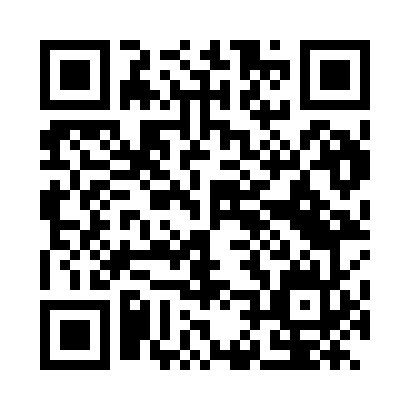 Prayer times for A Canda, SpainWed 1 May 2024 - Fri 31 May 2024High Latitude Method: Angle Based RulePrayer Calculation Method: Muslim World LeagueAsar Calculation Method: HanafiPrayer times provided by https://www.salahtimes.comDateDayFajrSunriseDhuhrAsrMaghribIsha1Wed5:367:262:297:279:3211:152Thu5:347:252:297:279:3311:173Fri5:337:242:297:289:3411:194Sat5:317:222:297:299:3611:205Sun5:297:212:297:299:3711:226Mon5:277:202:297:309:3811:237Tue5:257:192:287:309:3911:258Wed5:237:172:287:319:4011:279Thu5:217:162:287:329:4111:2810Fri5:207:152:287:329:4211:3011Sat5:187:142:287:339:4311:3212Sun5:167:132:287:349:4411:3313Mon5:147:122:287:349:4511:3514Tue5:137:112:287:359:4611:3715Wed5:117:102:287:359:4711:3816Thu5:097:092:287:369:4811:4017Fri5:087:082:287:379:4911:4218Sat5:067:072:287:379:5011:4319Sun5:057:062:287:389:5111:4520Mon5:037:052:297:389:5211:4621Tue5:017:042:297:399:5311:4822Wed5:007:032:297:399:5411:4923Thu4:597:032:297:409:5511:5124Fri4:577:022:297:419:5611:5225Sat4:567:012:297:419:5711:5426Sun4:547:002:297:429:5811:5527Mon4:537:002:297:429:5911:5728Tue4:526:592:297:4310:0011:5829Wed4:516:592:297:4310:0111:5930Thu4:506:582:307:4410:0112:0131Fri4:496:582:307:4410:0212:02